NSPECTOR CALLS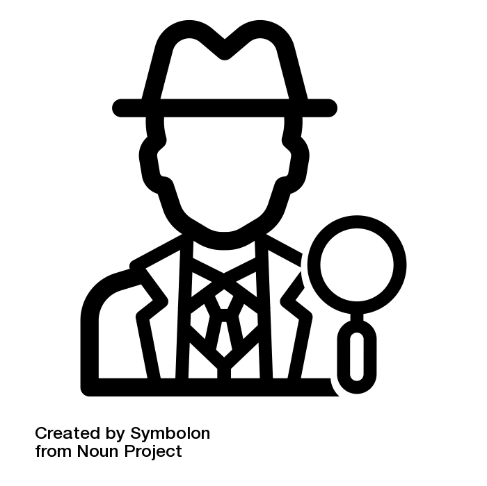 The following activities are designed around retrieval practice. This means they focus on content already taught. Do your best to answer the questions without looking at your notes or the text. Answers for some of the activities can be found at the back of this booklet so you can mark your answers once you have finished. Be sure to revise anything you got wrong when reviewing your learning.Consider the following questions in the retrieval grid and answer them in the blank grid below. Consider the amount of points each question is worth. The higher the amount of points, the longer ago we studied the content. Attempt to answer in as much detail as possible.Turn to the answers section of the booklet at the back and mark your answers. If your answer differs to the ones printed in the booklet, it is not necessarily incorrect but what is printed in the booklet is what I would expect you to have considered. Add in any missing gaps in knowledge in a different colour pen so you know what the focus of your revision should be. Once you have marked your answers, move on to the next activity.Consider the following icons. Each icon relates to one of Priestley’s ‘big ideas’ that he explores in the play. Assign each icon a ‘big idea’ from the following list and then explain what each one means and where it appears in the play. One has been done for you. Check your answers at the back of the booklet when you have finished.BIG IDEAS: Power, Guilt, Social Responsibility, Cause and Effect, Time, Dual Self, Capitalism, Socialism, Younger Generation vs Older Generation, The Supernatural, Morality vs Legality, Class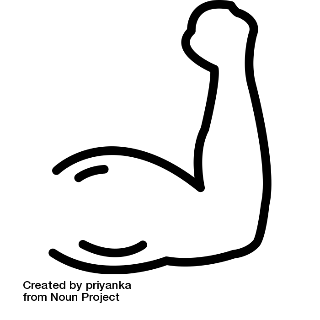 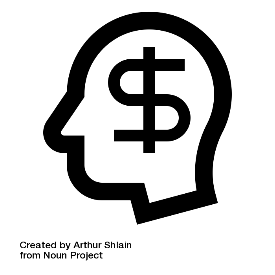 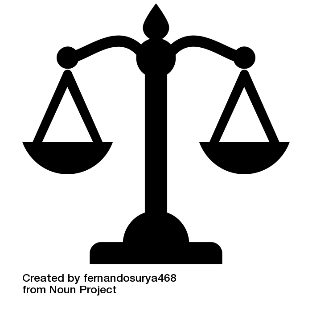 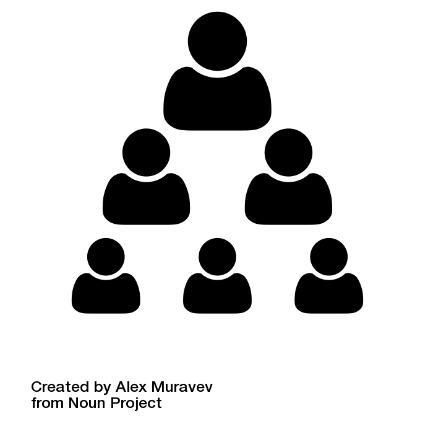 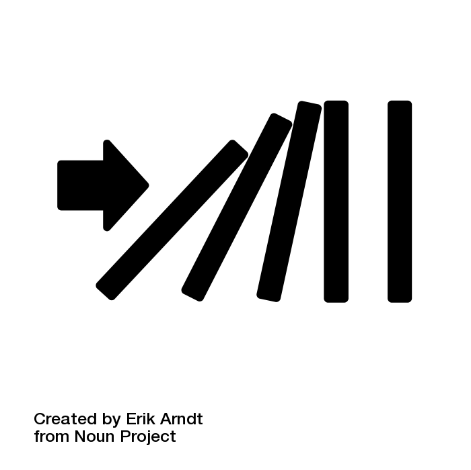 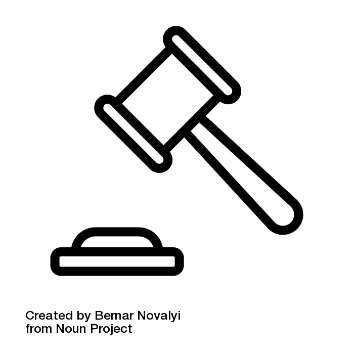 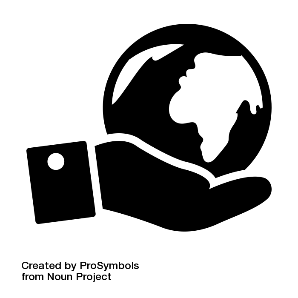 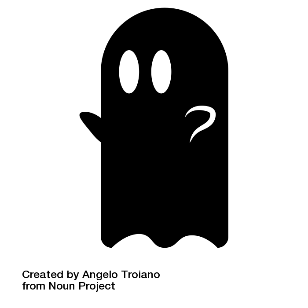 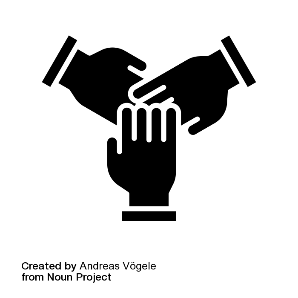 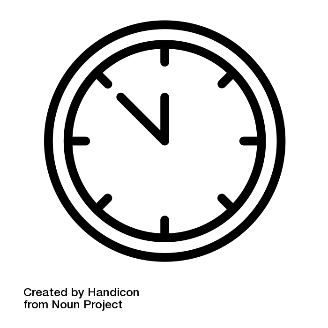 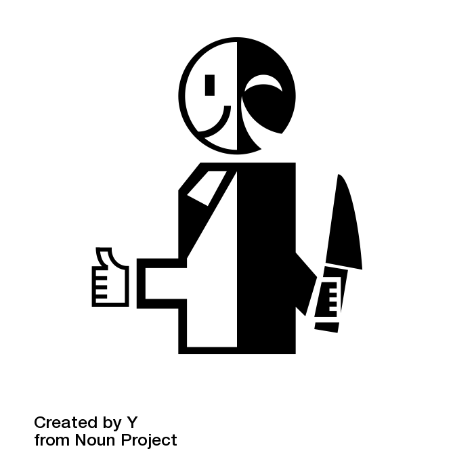 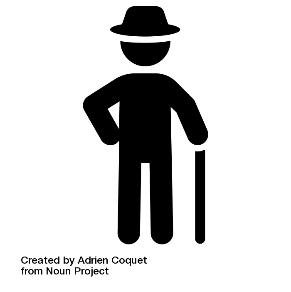 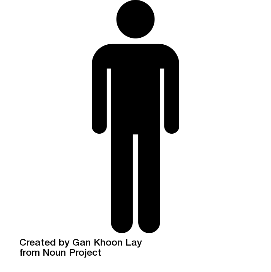 Below are two grids containing a selection of random words. Connect each of the words to ‘An Inspector Calls’, explaining how they link to the plot, characters or themes of Priestley’s play. The words have been selected at random so some may be a challenge but ensure you give it a go. There are multiple links that could be made so there are no answers in the back of the booklet for this activity. One has been done for you so you can see what I am expecting. There are no specific answers I am looking for here, so be creative with your links!The grid below contains a selection of quotations with words missing. Fill in the missing gaps in each quotation with the correct words and complete the rest of the grid with information on who says the quotation and what it tells us about each character. One has been completed for you. Check your work with the answers at the back of the booklet and correct any mistakes you have made in a different colour. If you cannot remember a quotation, try and find it in your script before looking at the answers. Haven’t got a script? Find it on Google!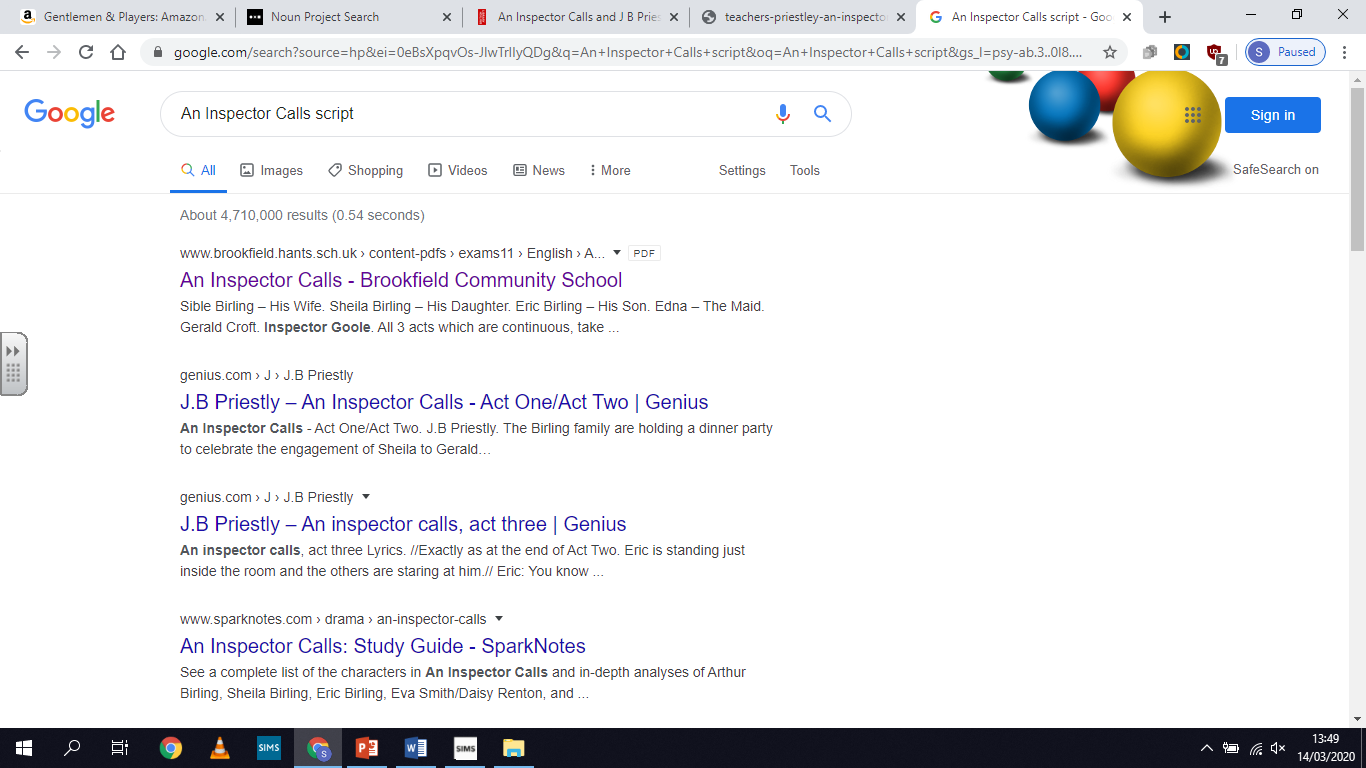 Now mark your answers at the back of the booklet. Add in any missing gaps in your knowledge in a different colour pen and focus your revision on what you got incorrect.The following activities are designed around academic reading. This means you will be given an article to read and answer questions on. These articles have been selected because they will aid your understand of Priestley’s play and the big ideas he explores. There are no answers at the back of the booklet for this section so do your best. If you need any assistance, email your teacher and if you have no access to email, do what you can and then move on to the next activity.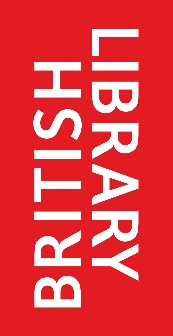 This section of the booklet will focus on extracts from ‘An Introduction to ‘An Inspector Calls’, an article that can be found on the British Library website. Before you read the extracts, complete the following pre-reading activities to help you understand what the article. Answer in full sentences. If you would like to access the full article, you can find it here: https://www.bl.uk/20th-century-literature/articles/ an-introduction-to-an-inspector-calls.Pre-Reading questionsThe British Library have filed this article under the following categories. Make notes around each category which explain how they link to ‘An Inspector Calls’.POWER AND CONFLICT				EXPLORING IDENTITYThe summary for the article reads as:Chris Power introduces An Inspector Calls as a morality play that denounces the hypocrisy and callousness of capitalism and argues that a just society can only be achieved if all individuals feel a sense of social responsibility.What is a morality play? _______________________________________________________________What does the word ‘denounces’ mean? _________________________________________________What does the word ‘hypocrisy’ mean? __________________________________________________What does the word ‘callousness’ mean? _________________________________________________Using the information above, predict what ideas you think the article is going to explore:I think this article _______________________________________________________________ __________________________________________________________________________________________________________________________________________________________________Read the article. Highlight two sentences in each paragraph which you deem to be the most important. Down the left-hand side, add a title for each paragraph. On the right-hand side, summarise what each paragraph is saying in two or three bullet points. One has been done for you so you can see what your work should look like.Answer the following questions on the article above. Remember to answer in full sentences. If there is a question you are not sure about, email your teacher or miss it out and come back to it when you have finished the rest of the activities. If you need extra space, write on a difference piece of paper and attach it to this booklet once you have finished.What is the significance of the furniture in the room? How does it reflect the Birlings and their personality?The article states the play is a ‘battle between egalitarianism and privilege’. What does this mean? (Hint: The definition of ‘egalitarian’ can be found in the first section of the article)The article describes the Inspector as a ‘moral force’. What are they saying about the Inspector?The article says the Inspector’s final speech is the ‘very antithesis’ of Mr. Birling’s speech at the beginning of the play. ‘Antithesis’ means opposite. Explain how the Inspector’s speech is the antithesis of Mr. Birling’s speech. Re-read the speeches to help you.The article says Eva Smith is not an ‘individual victim but a universal one’. What does this mean? (Use the third section of the article to help you)The article states ‘An Inspector Calls’ is a ‘moral fable’. What does this mean?The article ends by saying some characters have ‘repented’. If you have ‘repented’, what have you done?Answer the following questions on the article. These questions require shorter answers and can be answered as notes and brief annotations. If you need extra space, write on a different piece of paper and attach it to this booklet. If you need a copy of the script, you can find one online. Check your answers at the back of the booklet when you have finished.‘Priestley’s play revolves around a central mystery, the death of a young woman, but whereas a traditional detective story involves the narrowing down of suspects from several to one, An Inspector Calls inverts this process as, one by one, nearly all the characters in the play are found to be guilty.’How did Eva die?  Retrieve a short quotation.In which order are the characters questioned by Inspector Goole?In what ways are each of the characters ‘guilty’ of playing a part in the death of Eva Smith?‘In this way, Priestley makes his larger point that society is guilty of neglecting and abusing its most vulnerable members. A just society, he states through his mysterious Inspector, is one that respects and exercises social responsibility.’Birling says to the Inspector, ‘It’s a free country, I told them.’  How does Eric respond?  Retrieve a short quotation.After questioning Birling, what does the Inspector reveal about how Eva spent ‘the next two months’?Why was Eva ‘lucky to get taken on’ at Milwards?‘Social responsibility is the idea that a society’s poorer members should be helped by those who have more than them. Priestley was a socialist, and his political beliefs are woven through his work.’How do Birling’s views on social responsibility differ from the Inspector’s views?  Retrieve a short quotation.The Inspector says to Birling, ‘it’s better to ask for the earth than to take it.’  Which page is the quotation on?‘Socialism stands in opposition to a capitalist society, such as ours, where trade and industry is mostly controlled by private owners, and these individuals or companies keep the profits made by their businesses, rather than distributing them evenly between the workers whose labour produced them.’Gerald says to Birling, ‘Hear, hear!  And I think my father would agree to that.’  What is Gerald talking about?Birling says, ‘And we’re in for a time of steadily increasing prosperity.’  Which page is the quotation on?By how much did Eva and the workers want their ‘rates raised’?  Retrieve a short quotation.‘When Inspector Goole arrives everything changes.’How should the stage be lit before the Inspector arrives?How should the lighting change when he enters during act one?‘Throughout the course of the Inspector’s investigation, and the testimony of Gerald and each of the Birlings, the supposedly respectable city of Brumley is revealed to be a place of deep class divisions and hypocrisy.’Which character is referred to as a ‘notorious womanizer’?Mrs Birling says, ‘we are learning something tonight.’  What does she mean?Mrs Birling also says, ‘It’s disgusting to me’.  What does she mean? The following activities are designed around exam questions. This means you will complete a series of small activities to help you answer an essay question like the one you will receive in your GCSE Literature paper. Use the notes from this booklet and a copy of the text to help you prepare.You will be answering the following question:How far does Priestley present Mr Birling as an unlikeable character?Complete the following analytical verbs to help you explore Priestley’s authorial intent with Mr. Birling’s character. Authorial intent is when you explain what an author is doing and why they are doing it. The ‘why’ is extremely important and often missed out by students in their exams so that is what we are going to start with today. One has been done for you.Priestley may present Mr. Birling as an unlikeable character:to warn to teach audiences about the dangers of capitalism and the way it can bring out the worst in people.to reveal the importance ofto criticiseto advocatePick three of your sentences from above and rewrite them below. This time, extend your sentences with the connectives ‘because’, ‘but’ or ‘so’. Look at the example below to help you.Priestley may present Mr. Birling as an unlikeable character to teach audiences about the dangers of capitalism and the way it can bring out the worst in people so he comes across as greedy, selfish and a man concerned only with self-preservation from the very beginning.1.2.3.Pick one of the sentences above. Copy it out again. Extend it by using one analytical verb to lead in to a second analytical verb in order to explore more of Priestley’s authorial intent. Look at the example below to help you.Priestley may present Mr. Birling as an unlikeable character to teach audiences about the dangers of capitalism and the way it can bring out the worst in people so he comes across as greedy, selfish and a man concerned only with self-preservation from the very beginning. Through teaching audiences this, Priestley may also be advocating socialist ways of life. If the audience dislike Mr. Birling, a man associated with capitalism, they are more likely to turn to socialism to improve society. 1.Write down five quotations you could use in your essay. They do not necessarily have to be spoken by Mr. Birling himself. One has been done for you to give you a sixth quotation.‘We’re in for a time of steadily increasing prosperity’1.2.3.4.5.Use your analytical verbs to quickly explain what Priestley is doing with each quotation. You do not need to write in fill sentences as this is just a plan. Look at the example to help you.Eg. ‘We’re in for a time of steady increasing prosperity’ – Exposing Birling, and by extension, all capitalists as being a group of people who are out of touch with reality.1.2.3.4.5.Identify the following in this example response which I have pre-prepared. Clear points at the beginning of each paragraph which relate to the questionEmbedded quotations Single word analysisAnalytical verbsAuthorial intent (what the writer is doing and why they are doing it.)Social/historical contextPay close attention to how I am writing. You should aim to replicate this style of writing in your own answer.Answer the following exam question. Use everything in this booklet to help you. If you need your copy of the text with you to help, you may use it but remember you will not have a copy in your real exam. Don’t forget to include the following:Clear points at the beginning of each paragraph which relate to the questionQuotations Single word analysis (You could use your analytical verbs here too. Eg. ‘Priestley has Mr. Birling talk about ‘prosperity’ to criticise…’)Authorial intent (what the writer is doing and why they are doing it.)Social/historical contextIf you are unsure how to structure your essay, start with what Mr. Birling is like at the beginning of the play and explain how he develops. Remember, the question is asking ‘how far’ Priestley presents Mr. Birling as unlikeable which means you need to make a decision and then use the essay to explain your thoughts. Is he very unlikeable, partially unlikeable or completely likeable? Why? Use the paragraph above to help you start if needed.How far does Priestley present Mr Birling as an unlikeable character?_________________________________________________________________________________________________________________________________________________________________________________________________________________________________________________________________________________________________________________________________________________________________________________________________________________________________________________________________________________________________________________________________________________________________________________________________________________________________________________________________________________________________________________________________________________________________________________________________________________________________________________________________________________________________________________________________________________________________________________________________________________________________________________________________________________________________________________________________________________________________________________________________________________________________________________________________________________________________________________________________________________________________________________________________________________________________________________________________________________________________________________________________________________________________________________________________________________________________________________________________________________________________________________________________________________________________________________________________________________________________________________________________________________________________________________________________________________________________________________________________________________________________________________________________________________________________________________________________________________________________________________________________________________________________________________________________________________________________________________________________________________________________________________________________________________________________________________________________________________________________________________________________________________________________________________________________________________________________________________________________________________________________________________________________________________________________________________________________________________________________________________________________________________________________________________________________________________________________________________________________________________________________________________________________________________________________________________________________________________________________________________________________________________________________________________________________________________________________________________________________________________________________________________________________________________________________________________________________________________________________________________________________________________________________________________________________________________________________________________________________________________________________________________________________________________________________________________________________________________________________________________________________________________________________________________________________________________________________________________________________________________________________________________________________________________________________________________________________________________________________________________________________________________________________________________________________________________________________________________________________________________________________________________________________________________________________________________________________________________________________________________________________________________________________________________________________________________________________________________________________________________________________________________________________________________________________________________________________________________________________________________________________________________________________________________________________________________________________________________________________________________________________________________________________________________________________________________________________________________________________________________________________________________________________________________________________________________________________________________________________________________________________________________________________________________________________________________________________________________________________________________________________________________________________________________________________________________________________________________________________________________________________________________________________________________________________________________________________________________________________________________________________________________________________________________________________________________________________________________________________________________________________________________________________________________________________________________________________________________________________________________________________________________________________________________________________________________________________________________________________________________________________________________________________________________________________________________________________________________________________________________________________________________________________________________________________________________________________________________________________________________________________________________________________________________________________________________________________________________________________________________________________________________________________________________________________________________________________________________________________________________________________________________________________________________________________________________________________________________________________________________________________________________________________________________________________________________________________________________________________________________________________________________________________________________________________________________________________________________________________________________________________________________________________________________________________________________________________________________________________________________________________________________________________________________________________________________________________________________________________________________________________________________________________________________________________________________________________________________________________________________________________________________________________________________________________________________________________________________________________________________________________________________________________________________________________________________________________________________________________________________________________________________________________________________________________________________________________________________________________________________________________________________________________________________________________________Mark the answers to the following questions:Mark the ‘dual coding’ activity by seeing if you matched the correct ‘big idea’ to the correct icon:Mark your answers for the quotation grid:Check your answers to the questions:How did Eva die?  Retrieve a short quotation. ‘She’d swallowed a lot of strong disinfectant.’In which order are the characters questioned by Inspector Goole? Mr. B, Sheila, Gerald, Mrs B, EricIn what ways are each of the characters ‘guilty’ of playing a part in the death of Eva Smith? Mr Birling fires Eva for being ringleader in a strike, Sheila gets Eva sacked after making a complaint, Gerald has an affair with her, Mrs Birling refuses to support her through her charity, Eric forces himself on her.Birling says to the Inspector, ‘It’s a free country, I told them.’  How does Eric respond?  Retrieve a short quotation. ‘It isn’t if you can’t go and work somewhere else.’After questioning Birling, what does the Inspector reveal about how Eva spent ‘the next two months’? Eva found no work, had no money and lived in lodgings with no relatives to help her. She had ‘few friends’, was lonely and ‘half-starved.’ She was feeling desperate.Why was Eva ‘lucky to get taken on’ at Milwards? There was lots of influenza about and Milwards needed staff after finding themselves short-handed.How do Birling’s views on social responsibility differ from the Inspector’s views?  Retrieve a short quotation. ‘A man has to mind his business and look after himself and his own.’The Inspector says to Birling, ‘it’s better to ask for the earth than to take it.’  Which page is the quotation on? Page 15.Gerald says to Birling, ‘Hear, hear!  And I think my father would agree to that.’  What is Gerald talking about? Gerald is talking about Birling and his father working together ‘for lower costs and higher prices.’ Birling says, ‘And we’re in for a time of steadily increasing prosperity.’  Which page is the quotation on? Page 6By how much did Eva and the workers want their ‘rates raised’?  Retrieve a short quotation. ‘They were averaging about twenty-two and six… they wanted the rates raised so that they could average about twenty-five shillings a week.’How should the stage be lit before the Inspector arrives? Pink and intimate.How should the lighting change when he enters during act one? It should become ‘brighter and harder’.Which character is referred to as a ‘notorious womanizer’? Alderman Joe MeggartyMrs Birling says, ‘we are learning something tonight.’  What does she mean? Alderman Meggarty has a dual self. He appears respectable but has a darker side which he adopts in private. People are not always who they appear to be.Mrs Birling also says, ‘It’s disgusting to me’.  What does she mean? Gerald’s affair with Daisy.Activity 1: Retrieval GridWhat is the significance of the name Daisy Renton?How is an audience meant to react to Gerald?Why is Mr. Birling excited for his daughter’s engagement to Gerald?Sheila says she complained about Eva because she thought Eva was making fun of her. What is the real reason?What is dramatic irony and how is it used by Priestley to make Birling unlikeable?How is power explored in the play?Why does Priestley name the victim of the play ‘Eva Smith’?What is Priestley exploring with the concept of ‘dual self’?Why does Sheila become the voice of the Inspector when he leaves the room?What is Eva and Eric’s baby symbolic of?Why does the play happen in real time?What is symbolic about the way Eva Smith uses disinfectant to end her life?One PointTwo PointsThree PointsFour PointsActivity 2: Dual CodingActivity 3: Word Challenge GridhopechallengehistorywallsmoneysoundfearcoloursilencefoodbookstalkdividelibertylostunknownilluminateplansActivity 4: Quotation RetrievalQuotationWho says it?What does this tell us about their character?‘Careful! I’ll ___________ let it out of my __________ for an ___________.’This tells us that Sheila is very materialistic at the beginning of the play. She is very immature because she has been protected by her family.‘We’re in for a _________ of steadily increasing _____________.’‘You’d think ____________ has to look after ______________ else.’‘But these __________ aren’t cheap ___________. They’re _____________.’‘And you think ___________ women ought to be _____________ against unpleasant and ___________ things?’‘You were the ______________ Fairy ___________. You must have ___________ it, Gerald.’‘Public men, Mr Birling, have ______________ as well as _____________.’‘Mother, I think it was _________ and _________.’‘I blame the young man who was the _________ of the __________ she was going to have.’‘Because you’re not the kind of _________ a chap could go to when he’s in ___________.’‘We don’t live __________. We are members of one _____________.’‘If men will not learn that __________, then they will be taught it in ___________ and ____________ and ____________.’‘Now look at the pair of them – the ___________ younger ____________ who _____________ it all.’Activity 5: Pre-Reading ActivitiesActivity 6: Guided ReadingActivity 7: Post-Reading QuestionsActivity 8: Further QuestionsActivity 9: Essay PreparationActivity 10: I DoActivity 11: Exam QuestionAn Inspector Calls AnswersRetrieval GridWhat is the significance of the name Daisy Renton?How is an audience meant to react to Gerald?Why is Mr. Birling excited for his daughter’s engagement to Gerald?Sheila says she complained about Eva because she thought Eva was making fun of her. What is the real reason?What is dramatic irony and how is it used by Priestley to make Birling unlikeable?How is power explored in the play?Why does Priestley name the victim of the play ‘Eva Smith’?What is Priestley exploring with the concept of ‘dual self’?Why does Sheila become the voice of the Inspector when he leaves the room?What is Eva and Eric’s baby symbolic of?Why does the play happen in real time?What is symbolic about the way Eva Smith uses disinfectant to end her life?One PointTwo PointsThree PointsFour PointsDaisy is a reference to a flower that can easily be crushed emphasising the character’s vulnerability. ‘Rent’ is another word for torn suggesting Daisy has been torn from her identity with force.Gerald is the most ambiguous character in the play. Our views on him depend who he is with on stage. For example, audiences dislike him when he aligns himself with Birling and hurts Sheila yet sympathises with him when he is shown to truly love Daisy. Mr. Birling is excited for the business opportunities between his company and Gerald’s parents’ company.Sheila really complains about Eva Smith because she is jealous of the way she looks. Sheila is rich; money can buy her anything. This time, however, she has come across something that money cannot buy her. Dramatic irony is when the audience know something that the characters on stage don’t. This is reflected through Mr. Birling’s discussion of the Titanic, labour troubles, the Great Depression, war and Russia’s status as a super power.Power is explored through wealth and class but also through male lust and physical power.Smith is a common surname, meaning Eva is a microcosm for all people whose lives have been dictated by those more powerful than them. ‘Dual self’ means the idea of having more than one identity. Eva takes on many identities for survival. The Birlings take on public and private persona. In public they are a well to do family but in private they have many secrets they do not want revealed. Sheila becomes the voice of the Inspector to symbolise how the younger generation are Priestley’s hope for the future. Eva and Eric’s baby could be symbolic of a bridge between the upper and lower classes. It has the power to bring them two classes together and yet Mrs Birling destroys the baby because she is only interested in self preservation.The play happens in real time to show how quickly capitalism can be pulled apart by socialism. Eva uses disinfectant to cleanse herself of the effects of capitalism. Disinfectant is used to clean. It is like she is cleaning herself from the Birlings’ actions. Dual CodingActivity 4: Quotation RetrievalQuotationWho says it?What does this tell us about their character?‘Careful! I’ll ___________ let it out of my __________ for an ___________.’This tells us that Sheila is very materialistic at the beginning of the play. She is very immature because she has been protected by her family.‘We’re in for a time of steadily increasing prosperity.’Mr. BirlingThis quotation shows us that Mr Birling does not know what he is talking about. This means the audience will not trust him and as a result, will not trust capitalism.‘You’d think everybody has to look after everybody else.’Mr. BirlingMr. Birling is denouncing the principles of socialism. Priestley hopes that by making him unlikeable, audiences will side with socialism. Mr. Birling is a selfish and self-centred man, concerned only with self-preservation.‘But these girls aren’t cheap labour. They’re people.’SheilaThis tells us that Sheila has a conscience. She recognises that Mr. Birling does not treat the girls who work for him as he should. She recognises human value in people, something which Mr. Birling does not.‘And you think young women ought to be protected against unpleasant and disturbing things?’The InspectorThis tells us that the Inspector believes the upper classes are ignorant to the suffering of the poor. He questions Mr. Birling on his decision to protect Sheila from disturbing things in the world. ‘You were the wonderful Fairy Prince. You must have adored it, Gerald.’SheilaThis shows that Sheila is beginning to mature. She listens to Gerald’s role in events calmly and even begins to read situations perceptively, something she was not able to do at the beginning of the play. She understands why Gerald did what he did.‘Public men, Mr Birling, have responsibilities as well as privileges.’The InspectorThis quotation shows audiences that the Inspector is an advocate for those who do not have a voice. This means he speaks out in support of them and his aim is to get others to realise they can be supporters of those less fortunate as well.‘Mother, I think it was cruel and vile.’SheilaSheila has matured. As she comes to understand the principle of responsibility, she grows more and more distant from her mother and father. ‘I blame the young man who was the father of the child she was going to have.’Mrs BirlingMrs Birling unwittingly condemns her unborn grandchild to death by refusing Eva help. Mrs Birling has yet to realise that actions have far reaching consequences. Her unborn grandchild is a victim of her callous ways. ‘Because you’re not the kind of father a chap could go to when he’s in trouble.’EricEric also grows more distant from his father as the action of the play progresses. He does not see eye to eye with his father, unlike Gerald and by the end of the play, their relationship is irreparable. ‘We don’t live alone. We are members of one body.’The InspectorThe Inspector’s message is simple. We all need to look after one another. We are all responsible for each other’s well-being and welfare. ‘If men will not learn that lesson, then they will be taught it in fire and blood and anguish.’The InspectorThe Inspector issues a prophetic warning here. He says that if we do not look after others, we will pay the price. The image he paints of our punishment is almost biblical, conjuring images of hell but could also be a reference to the word wars which will happen in later years. The Inspector is giving society a chance to improve.‘Now look at the pair of them – the famous younger generation who know it all.’Mr. BirlingMr. Birling has not learned his lesson. He is just as selfish and self-centred as ever. The difference is that the Birling family is now splintered. Sheila and Eric do not see eye to eye with their father and mother and never will.Activity 8: Further Questions